TÝDENNÍ PLÁN POUTNÍKŮ 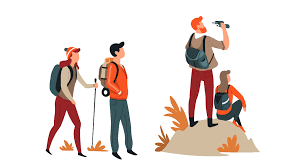 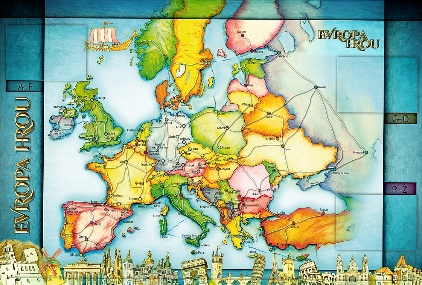       TŘÍDY 5. AMilí Poutníci a vážení rodiče, rozeběhli jsme druhou část „maratonového běhu“ školním rokem. 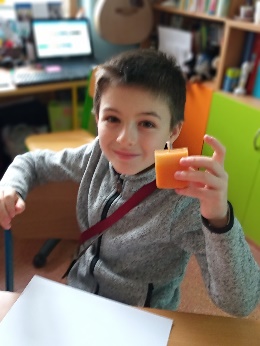 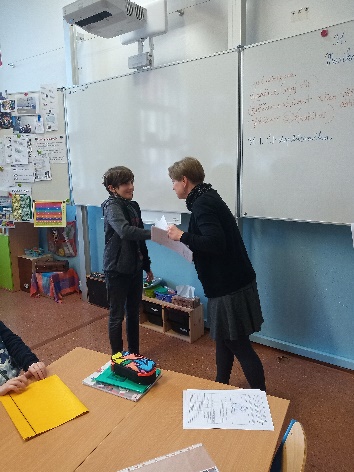 Na každém z vás je, jak se vám poběží. Všem přeji dobrý běh. Doufám, že hromničky rozsvítily u vás doma dobrou náladu, klid a pohodu. Dětem se moc povedly. V pátek (pokud bude vhodné počasí) půjdeme bruslit. Vše je stále stejné, návrat na 4. vyučovací hodinu, s sebou penál, Deník, svačinu, pití, matematiku a knížku na čtení. Kdo nerecitoval, ještě bude mít možnost. 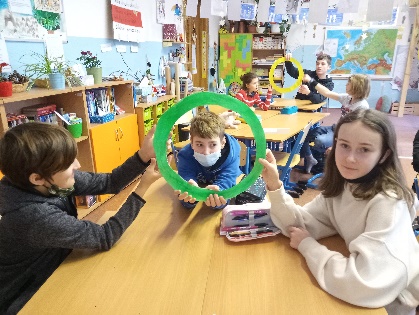 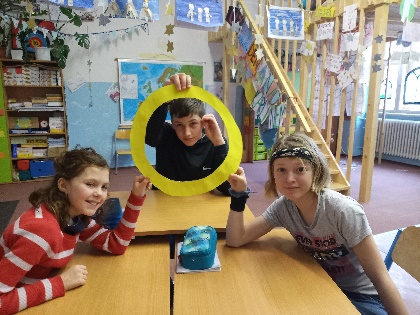 Vysvědčení list A vracejte do pondělí 14. 2. Fanděme našim sportovcům na zimních olympijských hrách. Klidný únorový týden.             Alice, Lucka a Věrka    24. TÝDENOD 7. 2. DO 11. 2. 2022 CO MĚ tento týden ČEKÁ MÉ POVINNOSTI A DOPORUČENÍ JAK SE HODNOTÍM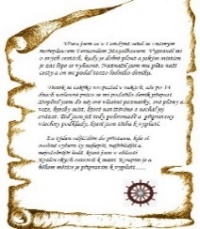 ČESKÝ JAZYKČTENÍTVOŘIVÉ PSANÍVypravuji podle osnovy. Uč. 116 – 117.Píši vyprávění.Opakuji slovní druhy, dělím na ohebná a neohebná, procvičuji jejich správné zařazení. Učebnice 46 – 50.Recituji, přednáším naučený text.Čtu si ze své knihy, poslouchám čtený text.Recituji zpaměti vybraný text poezie nebo prózy.DÚ PS 38,39 celé do čtvrtka 10.2.Opakuji si na Umíme českya sleduji GC.ČESKÝ JAZYKČTENÍTVOŘIVÉ PSANÍVypravuji podle osnovy. Uč. 116 – 117.Píši vyprávění.Opakuji slovní druhy, dělím na ohebná a neohebná, procvičuji jejich správné zařazení. Učebnice 46 – 50.Recituji, přednáším naučený text.Čtu si ze své knihy, poslouchám čtený text.Recituji zpaměti vybraný text poezie nebo prózy.DÚ PS 38,39 celé do čtvrtka 10.2.Opakuji si na Umíme českya sleduji GC.ČESKÝ JAZYKČTENÍTVOŘIVÉ PSANÍVypravuji podle osnovy. Uč. 116 – 117.Píši vyprávění.Opakuji slovní druhy, dělím na ohebná a neohebná, procvičuji jejich správné zařazení. Učebnice 46 – 50.Recituji, přednáším naučený text.Čtu si ze své knihy, poslouchám čtený text.Recituji zpaměti vybraný text poezie nebo prózy.DÚ PS 38,39 celé do čtvrtka 10.2.Opakuji si na Umíme českya sleduji GC.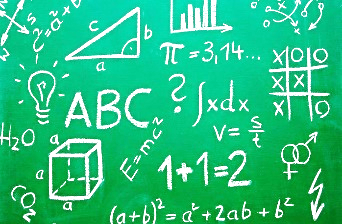 MATEMATIKAINFORMATIKAPísemně dělím dvojciferným číslem. Zlomky. Uč 27 – 35.Vyhledám osu souměrnosti. Rozlišuji druhy trojúhelníků. Uč. 91 – 93.Pracuji na prezentaci o zadané evropské zemi – k odevzdání do15. 2.DÚ – vypracuji list na písemné dělení do čtvrtka 10.2.Na čtvrteční hodinu geometrie budu nosit funkční kružítko, trojúhelník s ryskou a jiné pravítko (své vlastní)!!!!!!Procvičuji si na Umíme matiku a sleduji GC.MATEMATIKAINFORMATIKAPísemně dělím dvojciferným číslem. Zlomky. Uč 27 – 35.Vyhledám osu souměrnosti. Rozlišuji druhy trojúhelníků. Uč. 91 – 93.Pracuji na prezentaci o zadané evropské zemi – k odevzdání do15. 2.DÚ – vypracuji list na písemné dělení do čtvrtka 10.2.Na čtvrteční hodinu geometrie budu nosit funkční kružítko, trojúhelník s ryskou a jiné pravítko (své vlastní)!!!!!!Procvičuji si na Umíme matiku a sleduji GC.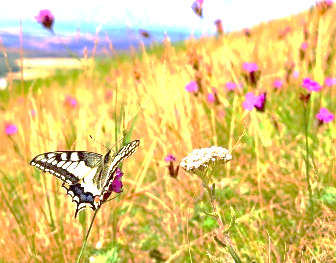 PŘÍRODNÍ VĚDYPoznáváme stavbu lidského tělaKostra a kosti našeho těla.   Učebnice str. 13.  PS 7.Po probrání látky bude vždy na začátku další hodiny krátký testík.Přírodověda bude v úterý místo hodiny TV!!!!Úkol PS 7/1,2 do úterý 8.2. Procvičuji podle kódu na www.skolasnadhledem.czSleduji videa a odkazy na GC.PŘÍRODNÍ VĚDYPoznáváme stavbu lidského tělaKostra a kosti našeho těla.   Učebnice str. 13.  PS 7.Po probrání látky bude vždy na začátku další hodiny krátký testík.Přírodověda bude v úterý místo hodiny TV!!!!Úkol PS 7/1,2 do úterý 8.2. Procvičuji podle kódu na www.skolasnadhledem.czSleduji videa a odkazy na GC.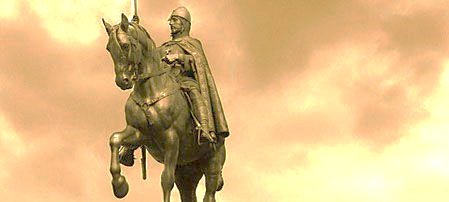 SPOLEČENSKÉ        VĚDYSeznamuji se s reformami Marie Terezie a s obdobím vlády Josefa II. Učebnice 15 – 17, PS Po probrání látky bude vždy na začátku další hodiny krátký testík.Podívám se na doporučená videa na GC.Procvičuji podle kódů na www.skolasnadhledem.cz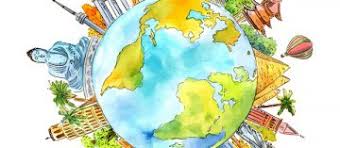 VÝCHOVYVV – barokní uměníTV – čtvrteční olympijské souboje, páteční brusleníPČ – HV – poslech, barokní hudbaOSV – respektuji odlišnosti jiných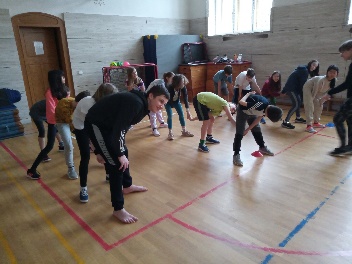 